 
	                                                                                                                                   Projektas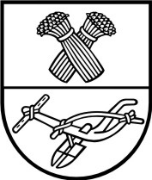 PANEVĖŽIO RAJONO SAVIVALDYBĖS TARYBA SPRENDIMASDĖL PANEVĖŽIO RAJONO SAVIVALDYBĖS BIUDŽETINIŲ ĮSTAIGŲ DIDŽIAUSIO LEISTINO PAREIGYBIŲ SKAIČIAUS NUSTATYMO 2021 m. rugpjūčio 26  d.  Nr. T-Panevėžys	Vadovaudamasi Lietuvos Respublikos vietos savivaldos įstatymo 18 straipsnio 1 dalimi, Lietuvos Respublikos biudžetinių įstaigų įstatymo 4 straipsnio 3 dalies 7 punktu, Lietuvos Respublikos valstybės tarnybos įstatymo 8 straipsnio 1 dalimi, Savivaldybės taryba                                      n u s p r e n d ž i a: 1. Nustatyti Panevėžio rajono savivaldybės biudžetinių įstaigų didžiausią leistiną pareigybių skaičių (pridedama).2. Pripažinti netekusiais galios:2.1. Savivaldybės tarybos 2020 m. rugsėjo 24 d. sprendimą  Nr. T-208 „Dėl Panevėžio rajono savivaldybės biudžetinių įstaigų didžiausio leistino pareigybių skaičiaus nustatymo“;2.2. Savivaldybės tarybos  2020 m. gruodžio 3 d. sprendimą Nr. T-280 „Dėl Panevėžio rajono savivaldybės tarybos 2020 m. rugsėjo 24 d. sprendimo Nr. T-208 „Dėl Panevėžio rajono savivaldybės biudžetinių įstaigų didžiausio leistino pareigybių skaičiaus nustatymo“ pakeitimo“;2.3. Savivaldybės tarybos  2021 m. sausio 21 d. sprendimą Nr. T-14 „Dėl Panevėžio rajono savivaldybės tarybos 2020 m. rugsėjo 24 d. sprendimo Nr. T-208 „Dėl Panevėžio rajono savivaldybės biudžetinių įstaigų didžiausio leistino pareigybių skaičiaus nustatymo“ pakeitimo“;2.4.  Savivaldybės tarybos  2021 m. gegužės 20 d. sprendimo Nr. T-135 „Dėl Panevėžio rajono savivaldybės tarybos 2020 m. rugsėjo 24 d. sprendimo Nr. T-208 „Dėl Panevėžio rajono savivaldybės biudžetinių įstaigų didžiausio leistino pareigybių skaičiaus nustatymo“ pakeitimo“ 1 punktą.	3. Sprendimas įsigalioja 2021 m. rugsėjo 1 d.Stasė Venslavičienė2021-08-11								Panevėžio rajono savivaldybės								tarybos 2021 m. rugpjūčio 26 d.								sprendimo Nr. T-								priedasPANEVĖŽIO RAJONO SAVIVALDYBĖS BIUDŽETINIŲ ĮSTAIGŲ DIDŽIAUSIAS LEISTINAS PAREIGYBIŲ SKAIČIUS_________________________________________________________________________________________________________________________________________PANEVĖŽIO RAJONO SAVIVALDYBĖS ADMINISTRACIJOSPERSONALO ADMINISTRAVIMO SKYRIUSPanevėžio rajono savivaldybės tarybaiSPRENDIMO „DĖL PANEVĖŽIO RAJONO SAVIVALDYBĖS BIUDŽETINIŲ ĮSTAIGŲ DIDŽIAUSIO LEISTINO PAREIGYBIŲ SKAIČIAUS NUSTATYMO“  PROJEKTO AIŠKINAMASIS RAŠTAS 2021-08-11Panevėžys1. Sprendimo projekto tikslai ir uždaviniaiPakeisti biudžetinių įstaigų didžiausią leistiną pareigybių skaičių.2. Siūlomos teisinio reguliavimo nuostatosŠiuo sprendimo projektu siūloma patvirtinti Panevėžio rajono savivaldybės biudžetinių įstaigų didžiausią leistiną pareigybių, finansuojamų mokymo lėšomis ir  savivaldybės biudžeto lėšomis, skaičių ir pripažinti netekusiu galios Savivaldybės tarybos 2020 m. rugsėjo 24 d. sprendimą                 Nr. T-208 „Dėl Panevėžio rajono savivaldybės biudžetinių įstaigų didžiausio leistino pareigybių skaičiaus nustatymo“ su visais pakeitimais ir papildymais.Įgyvendinus Savivaldybės tarybos sprendimus dėl Miežiškių pagrindinės mokyklos reorganizavimo prijungiant prie Raguvos gimnazijos, Vadoklių pagrindinės mokyklos reorganizavimo prijungiant prie Ramygalos gimnazijos, Bernatonių mokyklos-darželio  reorganizavimo prijungiant prie Piniavos mokyklos-darželio ir Vaikų globos namų likvidavimo iš biudžetinių įstaigų sąrašo išbraukiamos keturios įstaigos: Miežiškių pagrindinė mokykla, Vadoklių pagrindinė mokykla, Bernatonių mokykla-darželis ir Vaikų globos namai.Pareigybių skaičiaus pasikeitimai po reorganizacijos nuo 2021 m. rugsėjo 1 d.:	1.   Į  Raguvos gimnaziją iš Miežiškių pagrindinės mokyklos perkeliama 26,04 pareigybės (ML – 12,9, SB – 13,14), naikinamos 2 pareigybės, finansuojamos SB.Raguvos gimnazijoje nuo 2021 m. rugsėjo 1 d. siūloma tvirtinti didžiausią leistiną pareigybių skaičių ML finansuojamų 31,18 pareigybės, SB lėšomis finansuojamų 49,82 pareigybės.2. Į Ramygalos gimnaziją iš Vadoklių pagrindinės mokyklos perkeliama 26,53 pareigybės (ML – 15,12, SB – 11,41), naikinama 7,25 pareigybės, finansuojamos SB.Ramygalos  gimnazijoje nuo 2021 m. rugsėjo 1 d. siūloma tvirtinti didžiausią leistiną pareigybių skaičių: ML finansuojamų 49,78 pareigybės, SB lėšomis finansuojamų 41,91 pareigybės.3. Į Piniavos mokyklą-darželį iš Bernatonių mokyklos-darželio perkeliama 14,73 pareigybės (ML – 2,23, SB – 12,5), naikinama 0,75 pareigybės, finansuojamos SB.Piniavos mokykloje-darželyje nuo 2021 m. rugsėjo 1 d. siūloma tvirtinti didžiausią leistiną pareigybių skaičių: ML finansuojamų 7,01 pareigybės, SB lėšomis finansuojamų 50,42 pareigybės.Su darbuotojais, nesutikusiais pereiti į reorganizuojamą įstaigą, darbo sutartys nutraukiamos pagal Lietuvos Respublikos darbo kodekso 54 straipsnį (darbo sutarties nutraukimas šalių susitarimu), išmokant pinigines kompensacijas, kurių dydis paskaičiuotas pagal toje įstaigoje dirbtus metus.Siūlomi pareigybių skaičiaus pakeitimai, atsižvelgiant į įstaigų vadovų prašymus bei esant neužimtoms pareigybėms ilgiau nei pusę metų:1. Velžio  gimnazijoje siūloma padidinti pareigybių skaičių, įsteigiant mokytojo padėjėjo pareigybės 2,5 etato, atsižvelgiant į Pedagoginės psichologinės tarnybos pateiktas išvadas dėl mokinių, kuriems reikalinga mokytojo padėjėjo pagalba.2. Pažagienių mokykloje-darželyje siūloma padidinti pareigybių skaičių, įsteigiant mokytojo padėjėjo pareigybės 0,5 etato, atsižvelgiant į Pedagoginės psichologinės tarnybos vertinimo išvadas. 3. Paliūniškio pagrindinėje mokykloje įsteigti socialinio pedagogo pareigybės 0,5 etato ir pradinių klasių pailgintos dienos grupės auklėtojo pareigybės 0,5 etato.4. Velžio lopšelyje-darželyje „Šypsenėlė“ siūloma padidinti pareigybių skaičių, įsteigiant logopedo pareigybės 0,25 etato ir specialiojo pedagogo pareigybės 0,25 etato.5. Socialinių paslaugų centre siūloma įsteigti socialinio darbuotojo pareigybės 1 etatą apsaugoto būsto paslaugos teikimui6. Smilgių gimnazijoje siūloma panaikinti ikimokyklinio skyriaus vedėjo pareigybės 0,25 etato, santechniko pareigybės 0,25 etato ir pastatų priežiūros specialisto pareigybės 0,25 etato.7. Upytės Antano Belazaro pagrindinėje mokykloje panaikinti darbininko pareigybės 0,5 etato ir valytojo-budėtojo pareigybės 0,5 etato.8. Švietimo centre siūloma panaikinti metodininko pareigybės 0,75 etato.9. Pedagoginėje psichologinėje tarnyboje siūloma panaikinti buhalterio pareigybės 0,25 etato.10. Šilagalio kultūros centre siūloma panaikinti kiemsargio pareigybės 0,25 etato.11. Vadoklių kultūros centre panaikinti meno vadovo pareigybės 0,25 etato.Šiuo sprendimo projektu siūloma kultūros įstaigose iš bendro pareigybių skaičiaus išskirti kultūros ir meno srities darbuotojų skaičių.	3. Laukiami rezultatai	Užtikrinamas funkcijų vykdymas. Optimizuojant švietimo įstaigų tinklą ir reorganizavus tris švietimo įstaigas mažinamas pareigybių skaičius, taupomos pareigybių finansavimo ir kitos įstaigų išlaikymo lėšos.	4. Lėšų poreikis ir šaltiniai	Reorganizuojamų įstaigų darbuotojų išeitinėms išmokoms ar piniginėms kompensacijoms ir nepanaudotų kasmetinių atostogų kompensacijoms išmokėti reikės apie 33 243 tūkst. eurų.	Naujai steigiamų pareigybių finansavimui metams darbo užmokesčiui su mokesčiais reikės apie 44 960 eurų.	5. Kiti sprendimui priimti reikalingi pagrindimai, skaičiavimai ar paaiškinimaiNėra.Skyriaus vedėja							 Stasė VenslavičienėEil. Nr.Biudžetinės įstaigos pavadinimasPareigybių (etatų), finansuojamų iš mokymo lėšų, skaičiusPareigybių (etatų), finansuojamų iš mokymo lėšų, skaičiusPareigybių (etatų), finansuojamų iš mokymo lėšų, skaičiusPareigybių (etatų), finansuojamų iš mokymo lėšų, skaičiusPareigybių (etatų), finansuojamų iš savivaldybės biudžeto lėšų, skaičius Pareigybių (etatų), finansuojamų iš savivaldybės biudžeto lėšų, skaičius Eil. Nr.Biudžetinės įstaigos pavadinimasMokytojų pareigybių (etatų) skaičiusMokytojų pareigybių (etatų) skaičiusPareigybių (etatų) ugdymo procesui organizuoti ir valdyti skaičiusPareigybių (etatų) švietimo pagalbaiskaičiusPareigybių (etatų), finansuojamų iš savivaldybės biudžeto lėšų, skaičius Pareigybių (etatų), finansuojamų iš savivaldybės biudžeto lėšų, skaičius Eil. Nr.Biudžetinės įstaigos pavadinimasMokymo lėšosSavival-dybės biudžeto lėšosPareigybių (etatų) ugdymo procesui organizuoti ir valdyti skaičiusPareigybių (etatų) švietimo pagalbaiskaičiusPareigybių (etatų), finansuojamų iš savivaldybės biudžeto lėšų, skaičius Pareigybių (etatų), finansuojamų iš savivaldybės biudžeto lėšų, skaičius 1.Krekenavos Mykolo Antanaičio gimnazija29,65-25,526262.Naujamiesčio gimnazija17,390,9915,2518,218,23.Paįstrio Juozo Zikaro gimnazija 21,21-25,7532,1 32,1 4.Raguvos gimnazija 31,181,961,86,649,8249,825.Ramygalos gimnazija49,87-2,259,2541,9141,916.Smilgių gimnazija23,33-1,755,2532,4632,467.Velžio gimnazija48,38-31227,5  27,5  8.Dembavos progimnazija 11,64-12,518,2518,259.Paliūniškio pagrindinė mokykla21,820,591,75332,6 32,6 10.Upytės Antano Belazaro pagrindinė mokykla14,61-12,7521,5 21,5 11.Pažagienių mokykla-darželis4,7--3,7522,5822,5812.Piniavos mokykla-darželis7,01--2,8550,42 50,42 13.Dembavos lopšelis-darželis „Smalsutis“---1,526,6126,6114.Krekenavos lopšelis-darželis „Sigutė“---2,345,18 45,18 15.Naujamiesčio lopšelis-darželis  „Bitutė“---1,523,35 23,35 16.Ramygalos  lopšelis-darželis „Gandriukas“---1,525,42 25,42 17.Velžio lopšelis-darželis „Šypsenėlė“ ---340,6840,6818.Muzikos mokykla----23,2623,2619.Pedagoginė psichologinė tarnyba----7,25 7,25 20.Švietimo centras----8,758,7521.Socialinių paslaugų centras----93,4593,4522.Visuomenės sveikatos biuras----17,7517,7523.Priešgaisrinė apsauga----7676Kultūros ir meno darbuotojaiKiti darbuo-tojai24.Ėriškių kultūros centras     ----6325.Krekenavos kultūros centras----72,526.Liūdynės kultūros centras  ----7227.Miežiškių kultūros centras    ----9,53,2528.Naujamiesčio kultūros centras-dailės galerija   ----6,751,7529.Paįstrio kultūros centras ----6,52,7530.Raguvos kultūros centras----52,2531.Ramygalos kultūros centras----5,54,2532.Smilgių kultūros centras----5,52,533.Šilagalio kultūros centras  ----4,752,2534.Tiltagalių kultūros centras ----5,753,535.Vadoklių kultūros centras----5236.Viešoji biblioteka53,518,25